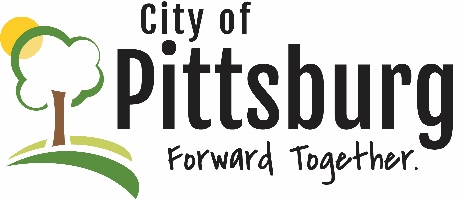 Sustainability Advisory CommitteeMeeting NotesFebruary 10, 2021 5:30PM Meeting location: Online Welcome and introductionsAttendees: Triplett, Weeks, Scott, Fitzpatrick, Oulette, ByersApproval of the AgendaPassed by consensusApproval of Meeting NotesPassed by consensusOLD BUSINESSRecycling Center Triplett and Scott provided information on the status of the Center and decisions of the board; Center is currently solvent but requires a long-term solution to remain viableCity/County Recycling SupportCity and County remain committed to keep Center open; looking for a long-term plan that can be taken to the respective governing bodiesCity and County Pandemic ResponseSigns showing of a leveling off of Covid instances, though diligence will need to be maintained, likely for the rest of the yearCity’s New Wastewater Treatment PlantCity continues to work on design and negotiate with largest user – Sugar Creek; tree removal/clearing has begun; funding still must be identified to avoid an unreasonable burden on ratepayersAquaponics Project – USD247 ProgressProgress continues; management and operations remain issuesPublic TransportationNeither the City or SEK-CAP are ready to start another bus route; plan is to prepare something for the City Commission in JuneSAC MembershipSuggestions were considered for filling the vacant positions on the SAC; no new applications have been receivedNEW BUSINESSEarth Day 2021This will probably have to be a virtual event; will hold a planning session on 3/2MCP UpdateSome progress being made; engaged with KDHE and EPA on area around the MCP propertyOTHER BUSINESS